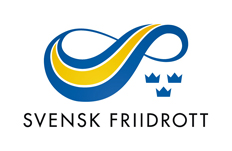 Ansökan Projektstöd IF Idrottsklivet Friidrott
Deadline: 2024-02-15Inlämning: Skicka in ansökan till kristian.svensk@friidrott.se och anna.hojer@friidrott.se. Observera att ni gör en ansökan för 2024 och en för 2025. FöreningsinformationFörening:Kontaktperson förening: E-post: Telefonnummer: Beskrivning av satsningProjektnamn: Område (se separat förteckning, möjligt att välja flera): Startdatum: Slutdatum: Ålder målgrupp (0-12 år / 13-25 år / 26+ år):Syfte med satsningen (Varför vill ni genomföra er satsning, vad är målsättningen?) (Max 1000 tecken inkl blanksteg):Genomförande (Hur ska ni genomföra ert projekt? Aktiviteter? Deltagande?) (Max 1000 tecken inkl blanksteg): Tidsplan: Beskriv hur ert projekt kan vara hållbart över tid, hur lever det vidare efter 2025? (Max 1000 tecken inkl blanksteg):Hur kommer er målgrupp att involveras i projektet och bli delaktiga och få inflytande? (Max 1000 tecken inkl blanksteg):Övrigt:BudgetAnsökt totalbelopp:(max 374 000 kr)Specificerad budget: NulägeI det område som ni har sökt medel för har er förening idag uppskattningsvis följande regelbunden verksamhet:(regelbunden = minst omkring 10 träffar på våren och 10 träffar på hösten eller motsvarande)(Om ni med Idrottsklivet startar en helt ny verksamhet blir svaret noll på följande frågor, om ni redan har verksamhet beskriver ni dess omfattning.)Löner och arvoden: Resor: Kost och logi: Material och utrustning: Informationsspridning och marknadsföring: Övrigt: Om övriga, beskriv dem här: Antal barn/ungdomar som deltar i friidrottsverksamhet: Antal träffar per vecka för den verksamhet ni som förening bedriver: Antal av de aktiva som är medlem i er förening: Antal ledare/tränare som deltar från er förening: 